ALPERTON MEDICAL CENTRE32 Stanley Avenue, Wembley, Middlesex, HA0 4JBPhone: 020 8903 2379 Email: nhsnwl.alpertonmedicalcentre@nhs.netNew Patient RegistrationAbout youSurname: ……………………………………   Forename(s): …….…………………………………Date of Birth (dd/mm/yyyy): ……………….   NHS number (if known): ………………………….Gender: ……………………………………      (www.nhs.uk/find-nhs-number)Contact InformationAddress:………………………………………………………………………………………………….Telephone: ………………………………………  Mobile: ……………………………………………Email: ………………………………………………Please circle below your preferred choice of contact:Text      Phone      Email        Post    Do you live in a residential home?					Yes   		NoDo you live in a nursing home?					Yes   		NoWould you describe yourself as homeless?				Yes   		NoWhat is your occupation?........................................................................................................ResidencyPrevious address in the UK (if applicable):………………………………………………………….Service Families and Military VeteransAs a practice, we fully support the Armed Forces Covenant. We can only do this if we know our patients’ connections to the Armed Forces. Please tick the below boxes that apply to you:Asylum SeekersAre you classed as an Asylum Seeker?			Yes 		No If so, please indicate your country of origin:……………………………….EthnicityHaving information about patients’ ethnic groups would be helpful for the NHS so that it can plan and provide culturally appropriate and better services to meet patients’ needs.If you do not wish to provide this information you do not have to do so.Please indicate your ethnic origin by ticking the below box:Preferred titleHow would you like us to refer to you (eg Mr, Mrs, Miss, Mx)?...........................................................Preferred title for official correspondence?...........................................................Religious affiliationDo you have a religious affiliation (please give details if so)?...........................................................Country of birthIn which country were you born?...........................................................Main languageWhich is your main language?.................................................................Do you speak English?.............................................................................Do you need an interpreter? 						                       Yes /  No		If so, which language? ……………………………………..Carer statusDo you have a carer? 								Yes   / No 			If Yes, please give details of their name, relationship and whether they are a patient here …………………………………………………………………………………………………………………………………………………………………………………………………………………………Do you give consent for us to contact your carer about your care?			Yes / No		 Are you yourself a carer? 								Yes   / No			Next of kinSurname: ……………………………………   Forename(s): …………………………………………Gender: ……………………………………   Relationship……………………………………………..Emergency contact Information (for next of kin)Telephone: ………………………………………  Mobile: ……………………………………………Contacting youWe will use your contact details to send reminders about appointments, reviews and other services which may be of benefit in your medical careDo you consent to the Surgery sending letters to your home address? 	Yes   		NoDo you consent to the Surgery sending text messages to your mobile? 	Yes   		NoDo you consent to the Surgery sending messages to you by email?  	Yes   		NoDo you consent to the Surgery leaving messages on your phone? 		Yes   		No(We will not leave detailed messages on your phone, but may ask you to contact us or leave a simple message if we do not need to speak to you).	Are you interested in joining our Patient Participation Group (PPG)?	Yes		NoSummary Care RecordSummary Care Record (SCR)If you decide to have a SCR, it will contain important information about any medicines you are taking, allergies you suffer from and any bad reactions to medicines that you have had it will also include basic information about your current diagnoses. Giving healthcare staff access to this information can prevent mistakes being made when caring for you in an emergency or when your GP practice is closed. Your Summary Care Record will also include your name, address, date of birth and your unique NHS Number to help identify you correctly. If you and your GP decide to include more information it can be added, but only with your express permission.  For more information:   visit I do not wish to have a Summary care Record			I wish to opt-out of SCR(N.B. this will mean NHS Healthcare staff caring for you maynot be aware of your current medications, any allergies orreactions to previous medication.)Local Shared Electronic Health RecordLocal Shared Electronic Health RecordMany areas of the country have a local shared electronic health record too. Giving healthcare staff access to this information can prevent mistakes being made when caring for you in an emergency or when your GP practice is closed. Are you happy for your record to be shared across organisations caring for you? (this is accessed by relevant staff for your direct care on a need-to-know basis only)Are you happy to be part of the local shared electronic health care record?(if you select no, you need to be aware that NHS Healthcare staff maynot be able to see important elements of your care history)									Yes		No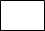 Electronic Prescribing Service (EPS)The EPS allows prescribers – such as GPs and practice nurses to send prescriptions electronically to a dispenser (such as a pharmacy) of the patient’s choice. This makes the prescribing and dispensing process more efficient and convenient for patients and staff. As a practice, we would encourage all patients to opt for electronic prescribing.  	 I DO give consent for my prescriptions to be sent electronically to the pharmacy 	 I DO NOT give consent for my prescriptions to be sent electronically to the pharmacy             Nominated pharmacy……………………………………………………………………………………Address…………………………………………………………………………………………………Postcode………………………………………………………………………………………………Donation wishesIf you live in England, Wales or Jersey, are not in a group excluded from opt out legislation and you have not registered an organ donation decision, it will be considered that you agree to be an organ donor. This is known as deemed consent.If you do not want to donate your organs then you should register your decision to refuse to donate. Remember to speak to your family and loved ones about your decision. To opt out, visit: https://ardens.live/Organ-donation-opt-outDo you have a donor card or are you on the organ donation register?	Yes   		No	Have you opted out? 								Yes   		No	Do you donate blood?								Yes   		NoResuscitation wishes and Power of AttorneyDo you have a DNACPR (Do not attempt CPR) form in place? 		Yes   		No	Does anybody hold Lasting Power of Attorney for Health and Welfare for you?Yes   	            No	If YES to either of the above questions, please supply details of who holds this and where (and supply a copy for your medical notes).Details…………………………………………………………………………………………………………………….Smoking status Do you smoke? 					        Yes   			    No  If yes, how many cigarettes do you smoke daily: ……………………………….If no, have you smoked in the past? 					Yes   	No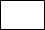 Do you use electronic cigarettes/vape?				Yes 		NoSmoking is the UK’s single greatest cause of preventable illnessStopping smoking is not easy but it can be done, and there is now a comprehensive, NHS Smoking Cessation Service offering support and help to smokers wanting to stop, with cessation aids available on NHS prescription.If you would like help and advice on how to give up smoking, please contact https://www.nhs.uk/live-well/quit-smoking/ or ask at reception. Alcohol intakeHow much alcohol do you drink in a week?...............................................................................................If you would like help and advice on how to reduce your alcohol intake, please contact https://www.drinkaware.co.uk/ or ask at reception.Height/WeightWhat is your height: …………………………….What is your weight:………………………….. If you would like advice on managing a healthy weight, please contact https://www.nhs.uk/live-well/  or reception who will be able to direct you to the most appropriate service.Disabilities / Accessible Information Standards_As a practice we want to make sure that we give you information that is clear to you. For that reason we would like to know if you have any communication needs. Do you have any special communication needs?Yes	No	If yes, please state your needs below:………………………………………………………………………………..Do you have significant mobility issues?					Yes   		NoIf yes, are you housebound? 							Yes		No(Definition of housebound - A patient is unable to leave their home due to physical or psychological illness)Are you blind/partially sighted? 						Yes   		NoDo you have significant problems with your hearing?			Yes   		No	Family History and past medical historyHave any close relatives (parent, sibling or child only) ever suffered from any of the following?Have you yourself ever suffered from any important medical illness, operation or admission to hospital? If so please enter details below:AllergiesPlease list any drug or food allergies that you have:……………………………………………………………………………………………………………………………………………………………………………………………………………………………………………………………………………………………………………………………………………………………………………………………………………………………………………………MedicationsPlease provide a list of repeat medications:……………………………………………………………………………………………………………………………………………………………………………………………………………………………………………………………………………………………………………………………………………………………………………………………………………………………………………………For female patients onlyAre you currently pregnant?						Yes   		No	If yes, please ensure you are under the care of a midwife. If you’re not currently under the care of a midwife please speak to reception regarding this. Which method of contraception (if any) are you using at present?……………………………………………………………………………………Do you currently have long acting reversible contraception in place? (Implant/Coil)Yes   	No	If yes, when was this fitted? (dd/mm/yy)…………………………………Have you had a cervical smear test? 			Yes   		No	If yes, when was this last done? (dd/mm/yy)……………………………………I AM a Military VeteranI AM currently serving in the Reserve ForcesI AM married/civil partnership to a serving member of the Regular/Reserve Armed ForcesI AM married/civil partnership to a Military Veteran I AM under 18 and my parent(s) are serving member(s) of the armed forces.I AM under 18 and my parent(s) are veteran(s) of the armed forces.British or mixed BritishPakistaniIrishBangladeshiAfricanChineseCaribbeanOther (Please state)IndianConditionYesNoHeart Disease (Heart attack/Angina)StrokeDiabetesAsthmaCancerConditionYear diagnosedOngoing?